Presseinformation»Lieblingsplätze Vogelsberg und Wetterau« von Andrea ReidtMeßkirch, Februar 2020Hessens wilde Mitte
Andrea Reidts Lieblingsplätze-Band zu Vogelsberg und Wetterau erscheint in überarbeiteter NeuausgabeDie mittelhessischen Landkreise Wetterau und Vogelsberg bilden mit 56 Städten und Gemeinden und rund 400.000 Einwohner einen Zusammenschluss der Gegensätze. Von der Erholungsregion Wetterau mit seinen ertragreichen Landschaften und Mineralquellen geht es nahtlos über in die Vulkanlandschaften Vogelbergs. Gemeinsam bieten sie als touristisch neu erschlossene Urlaubsregion am Rande des Ballungszentrums Frankfurt Radfahrer, Wanderer und Kurgästen ein vielfältiges Angebot an Aktivitäten. Einen Querschnitt durch diesen besonderen Landstrich Mittelhessens präsentiert die Autorin Andreas Reidt in ihrem neu aufgelegten Reiseführer »Lieblingsplätze Vogelsberg und Wetterau«. Ob Ritterturnier, Vulkanradweg, Hohhaus-Museum in Lauterbach oder die Wetterauer Seenplatte – ihre Entdeckungstour führt zu 88 Natur- und Kulturorten, die von persönlichen Anekdoten und stimmungsvollen Fotografien begleitet werden. Nach 2018 erscheint der Lieblingsplätze-Band in überarbeiteter Ausgabe mit neuem Design.Zum BuchIm Vogelsberg felsige Anhöhen, tiefe Wälder, sprudelnde Bäche; in der Wetterau fruchtbare Äcker, Auen, Streuobstwiesen. Ob Radtour, Ausritt, Skifahrt, Wanderung oder Wassersport – »Frankfurts grüne Stube« lockt mit vielen Naturerlebnissen. Jeder findet sein Paradies in idyllischen Städtchen wie Schotten, Alsfeld, Lauterbach, Büdingen und Butzbach oder in Kurorten wie Bad Nauheim, die einen Hauch Mondänität versprühen. Andrea Reidt führt Sie zu ihren Lieblingsplätzen in beiden Regionen – zu Schlössern, Burgen, Museen, Wirtshäusern, Bauernhöfen und Märkten.Die AutorinAndrea Reidt, Journalistin, Essay- und Buchautorin, lebt in Wiesbaden und bei Marburg. Die Wurzeln ihrer Familie väterlicherseits liegen im Vogelsberg, wo sie einen Teil ihrer Kindheit verbrachte. Die liebliche Hügellandschaft und der vertraute Zungenschlag der herb-herzlichen Menschen vermitteln ihr ein Gefühl von Heimat. Und kaum eine ihrer Touren ins nördliche Hessenland vergeht ohne einen Abstecher in die Städte und Dörfer der fruchtbaren Wetterau.Lieblingsplätze Vogelsberg und WetterauAndrea Reidt192 SeitenEUR 17,00 [D] / EUR 17,50 [A]ISBN 978-3-8392-2631-5Erscheinungstermin: 12. Februar 2020   Kontaktadresse: 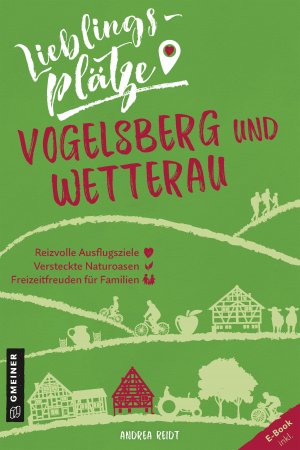 Gmeiner-Verlag GmbH Petra WendlerIm Ehnried 588605 MeßkirchTelefon: 07575/2095-153Fax: 07575/2095-29petra.wendler@gmeiner-verlag.dewww.gmeiner-verlag.de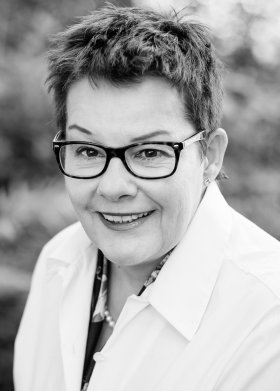 Anforderung von Rezensionsexemplaren:Andrea Reidt »Lieblingsplätze Vogelsberg und Wetterau«ISBN 978-3-8392-2620-9Absender:RedaktionAnsprechpartner									          © Charlotte DyckerhoffStraßeLand-PLZ OrtTelefon / TelefaxE-Mail